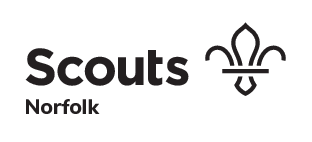 Role Description: Assistant County Commissioner (Young Leaders)Date: 29 July 2018Outline: You will be responsible for the development, coaching and supporting of Explorer Scout Leaders (Young Leaders) and assisting District Explorer Scout Commissioners in order to support Districts to develop and run a balanced, challenging and engaging Training and Development Programme for Young Leaders that is appropriate for each individual district and agreed with the District Commissioner.Responsible for: No direct reports. Responsible to: Deputy County Commissioner (Programme)Main Contacts: County Team, District Commissioners, Young Leader Managers,  Leaders in Groups, UKHQ Staff, Staff of the Regional Development Service, Schools and other local Youth Organisations.Appointment Requirements: To understand and accept The Scout Association’s policies, have a satisfactory disclosure check, Completion of Wood Badge, which includes the Leadership and Management Modules as detailed in the Adult’s Personal File and The Scout Association’s Adult Training Scheme.Main tasksWork with the DCs and District Teams to develop and evolve our strategy for Young Leader Training DeliveryProvide support where appropriate to Young Leader Training DeliveryMaintain an overview of quality of delivery, raising concerns with appropriate line management but also sharing and celebrating success.Ensure the Young Leader opportunities are communicated to all DistrictsSupport the District Commissioners, DESCs and Explorer Scout Leaders (Young Leaders) with technical queries regarding the Young Leaders Scheme.Provide training provision at County Level if appropriateCreate and develop Young Leader Training resources for use at County Level or by Districts/Local Delivery Contribute as a member of the County Team and to the development of the CountyDevise and maintain a rolling 12 month plan that includes targets and outcomes.Provide information and material for County communications.Monitor and maintain up to date information on programme initiatives and circulate them widely.To attend meetings and conferences at County and National level as required.Personal specificationAs the Assistant County Commissioner for Young Leaders you will be an approachable subject matter expert primarily about the Young Leaders Programme, but have general knowledge about all areas of the 6 – 25 programme. You will be able to challenge poor performance or feedback on behaviours that do not develop Scouting in a constructive way and will be able to ‘get stuck in’ and demonstrate role model leadership.Abilities, Skills and ExperienceEssential DesirablePassionate about providing Young Leader Scheme to more young peopleAble to support leaders and Districts in all aspects of the Young Leaders programmeHave a proactive and creative approach Able to engage, excite and enthuse young people and adult volunteers to deliver their Young Leaders SchemeAble to communicate by telephone and emailAccess to a PC and good IT skillsAble to develop and create training solutionsPrevious experience in the delivery of the Young Leader Scheme or trainingAble to commit around 4 hours a week on average Able to relate with young people and adult volunteers 